Plan directeur cantonal neuchâtelois Adaptations 2021Consultation officielle Ultime délai de réponse:	15 mai 2022à ServiceAmenagementTerritoire@ne.ch 
mention « Adaptations PDC 2021 »	(sous forme Word ou de PDF). 
                                                                  Merci de compléter le nom du fichier avec vos références
	Par ex : Adaptation PDC 2021_Formulaire_consultation_MilvignesQuestions généralesRemarques de détail sur les fiches et propositions concrètes de changement Remarques de détail sur la cartographie et propositions concrètes de changement Autres observationsLieu, date, signatureMerci de votre collaboration !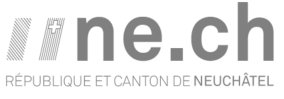 Département du développement territorial et de l’environnementService de l’aménagement du territoireExpéditeurNom de l’entité : Adresse postale, adresse courriel
Adresse en cas de questions:Nom, prénom de la personne de contact, adresse courrielNoQuestionRéponse1Avez-vous des remarques d’ordre général à formuler sur la présente adaptation ?OuiNon Commentaire :2Avez-vous des remarques à formuler sur le rapport explicatif 7 OAT ? Oui NonCommentaire :3Avez-vous des remarques générales à formuler sur les fiches de coordination Pour le détail, voir chap. 2 ci-dessous Oui NonCommentaire :                                                   4Avez-vous des remarques à faire sur la carte de synthèse du PDC ? Oui NonCommentaire :                                                   5Comment qualifieriez-vous votre adhésion globale aux modifications proposées dans le cadre de cette adaptation partielle Parfaitement d’accordPlutôt d’accordPlutôt pas d’accordEn désaccordCommentaire :N° de la fiche concernéeRemarques sur le texte proposé
Propositions concrètes de changement  
(ajout/ suppression, autre formulation)ExplicationA_25EXEMPLE
Nous saluons la remontée d’information concernant la stratégie cantonale des P+R dans cette fiche consacrée aux interfaces de transport, …. Sous objectifs spécifiques : 
Nous proposons de compléter l’ajout proposé à la fin de la 3ème puce : Création de parkings d’échange (P&R, B&R, P&P, etc.) situés de manière optimale dans le canton, et valorisation des parkings d’échange actuels par la mention « en fonction de leur potentiel de report modal ».L’articulation entre les objectifs de report modal et la valorisation des parkings actuels n’est pas aussi claire que cela. Nous proposons de compléter la formulation.R_11R_36E_11E_21E_25A_22A_24A_25A_32U_11U_13U_22S_21S_28S_31N° de la fiche concernéeRemarques sur la carte PDC ou sur une carte annexe des fiches
Propositions concrètes de changement  
ExplicationE_25EXEMPLE
La station hydroélectrique XY est  mal localisée.Les coordonnées géographiques sont  … 
(voir également notre extrait ci-joint)Autres remarques et suggestions, questions en suspens LieuDateSignature